Пособие на ребенкаДля подачи заявления наведите камеру телефона на QR-код: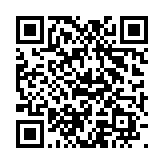 Наименование пособия Пособие на ребенкаНормативно-правовые актыЗакон Челябинской области от 28.10.2004 № 299–ЗО «О пособии на ребенка»;Положение о порядке назначения и выплаты пособия на ребенка, утвержденное постановлением Правительства Челябинской области от 22.12.2004г. № 167-П;Административный регламент предоставления государственной услуги «Назначение и выплата пособия на ребенка», утвержденный постановлением Правительства Челябинской области от 18.04.2012 г. № 187-П;Порядок учета и исчисления величины среднедушевого дохода семьи, дающего право на получение пособия на ребенка и дополнительных мер социальной поддержки семей, имеющих детей, утвержденный постановлением Губернатора Челябинской области от 02.08.2012г. № 211.Лица, имеющие право на пособиеОдин из родителей (усыновителей) на каждого рожденного (усыновленного) и совместно проживающего с ним ребенка в семьях со среднедушевым доходом, размер которого не превышает величину прожиточного минимума в Челябинской области, установленного в соответствии с законодательством Челябинской области.Пособие на ребенка не выплачивается опекунам (попечителям), получающим в установленном законодательством Челябинской области порядке денежные средства на содержание детей, находящихся под опекой (попечительством).Пособие на ребенка не назначается и не выплачивается родителю (усыновителю, опекуну, попечителю), получающему в соответствии с федеральным законодательством и (или) законодательством Челябинской области ежемесячную выплату в связи с рождением (усыновлением) первого ребенка, либо ежемесячную денежную выплату, назначаемую в случае рождения (усыновления) второго ребенка, либо ежемесячную денежную выплату, назначаемую в случае рождения третьего ребенка и (или) последующих детей до достижения ребенком возраста трех лет, либо ежемесячную денежную выплату на ребенка в возрасте от трех до семи лет включительно, либо ежемесячную денежную выплату на ребенка в возрасте от восьми до семнадцати лет, либо ежемесячное пособие на ребенка в возрасте от восьми до семнадцати лет, либо ежемесячное пособие в связи с рождением и воспитанием ребенка.Размер пособияС 01.01.2024 года:Пособие на ребенка – 366 руб.;Пособие на детей одинокой матери, на детей – инвалидов - 732 руб.;Пособие на детей, родители которых уклоняются от уплаты алиментов – 549 руб.;Пособие на ребенка-инвалида одинокому трудоустроенному родителю 16 912 руб.Перечень необходимых документовПеречень документов, необходимых для назначения пособия на ребенка, подлежащих представлению заявителем:1) заявление о предоставлении государственной услуги;2) копия документа, удостоверяющего личность, - для иностранных граждан;3) документы, подтверждающие полномочия представителя заявителя;4) копия документа, подтверждающего факт рождения и регистрации ребенка, выданного компетентным органом иностранного государства, - при регистрации записи акта о рождении ребенка за пределами Российской Федерации;5) копия документа, подтверждающего факт заключения (расторжения) брака, выданного компетентным органом иностранного государства, - при регистрации записи акта о заключении (расторжении) брака за пределами Российской Федерации;6) справка об обучении ребенка (детей) старше шестнадцати лет в общеобразовательной организации;7) документы, подтверждающие доход каждого члена семьи за последние 12 месяцев, предшествующих 1 календарному месяцу  перед обращением, либо документы, подтверждающие отсутствие дохода семьи:- о денежном довольствии - в случае если заявитель или члены его семьи являются (являлись) сотрудниками учреждений и органов уголовно-исполнительной системы Министерства юстиции Российской Федерации, органов внутренних дел Российской Федерации;- о размере получаемой пенсии (в части пенсии, получаемой лицами, проходящими (проходившими) военную службу, службу в учреждениях и органах уголовно-исполнительной системы Российской Федерации, органах внутренних дел Российской Федерации, органах принудительного исполнения Российской Федерации, а также в иных органах, в которых законодательством Российской Федерации предусмотрено прохождение федеральной государственной службы, связанной с правоохранительной деятельностью);- о размере получаемой стипендии;- о доходах от занятий предпринимательской деятельностью (в случае если указанные сведения отсутствуют в распоряжении Федеральной налоговой службы), а также доходах, полученных в рамках применения специального налогового режима "Налог на профессиональный доход";- о размере алиментов, получаемых на содержание несовершеннолетних детей, либо соглашение об уплате алиментов;8) объяснительная заявителя (другого родителя), в которой указываются сведения о том, что он нигде не работал и не работает по трудовому договору, не осуществляет деятельность в качестве индивидуального предпринимателя, адвоката, нотариуса, занимающегося частной практикой, не относится к иным физическим лицам, профессиональная деятельность которых в соответствии с федеральными законами подлежит государственной регистрации и (или) лицензированию, - в случае отсутствия трудовой деятельности;9) документ (сведения) о размере доходов, полученных заявителем или членами его семьи за пределами Российской Федерации;10) документ, подтверждающий факт установления инвалидности ребенку (при отсутствии сведений об инвалидности в федеральной государственной информационной системе "Федеральный реестр инвалидов"), - для назначения пособия на ребенка-инвалида;11) документ, подтверждающий трудоустройство родителя (за период до 1 января 2020 года), - для назначения пособия на детей-инвалидов одиноких трудоустроенных родителей;12) документ (сведения) о призыве отца ребенка на военную службу или о прохождении отцом ребенка срочной службы - для назначения пособия на детей военнослужащих, проходящих военную службу по призыву;13) документ (сведения) об обучении отца ребенка в военной образовательной организации высшего образования с указанием сведений о прохождении военной службы без заключения контракта - для назначения пособия на детей военнослужащих, проходящих военную службу по призыву.

 Перечень документов, необходимых для назначения пособия на ребенка, которые находятся в распоряжении государственных органов, органов местного самоуправления и иных органов, участвующих в предоставлении государственных или муниципальных услуг (запрашиваются в рамках межведомственного взаимодействия):1) сведения о рождении ребенка (за исключением случаев регистрации записи акта о рождении ребенка за пределами Российской Федерации);2) сведения о заключении (расторжении) брака (за исключением случаев регистрации записи акта о заключении (расторжении) брака за пределами Российской Федерации);3) сведения о регистрации заявителя и ребенка, на которого назначается пособие, а также других членов семьи заявителя по месту жительства (месту пребывания) на территории Челябинской области, подтверждающие их совместное проживание. При отсутствии регистрации у ребенка, на которого назначается пособие, а также у членов семьи заявителя на территории Челябинской области прилагается акт о фактическом их проживании с заявителем;4) сведения из органа социальной защиты населения по месту жительства другого родителя (усыновителя, опекуна, попечителя), проживающего на территории другого муниципального района (городского округа) Челябинской области, о неполучении им пособия на ребенка;5) сведения о неполучении пособия на ребенка по месту жительства при наличии постоянной регистрации на территории другого субъекта Российской Федерации либо справка о неполучении пособия на ребенка по прежнему месту жительства (для заявителей, прибывших на постоянное место жительства в Челябинскую область);6) выписка (сведения) из решения органа опеки и попечительства об установлении опеки (попечительства) над ребенком (детьми), а также справка (сведения) о неполучении денежных средств на содержание детей, переданных под опеку (попечительство) (в случае назначения пособия на ребенка опекуну (попечителю);7) документы (сведения), подтверждающие доход каждого члена семьи за последние 12 месяцев, предшествующих 1 календарному месяцу перед месяцем обращения, для определения среднедушевого дохода семьи:- о заработной плате, денежном содержании (вознаграждении) по месту работы;- о денежном довольствии военнослужащих и сотрудников Государственной противопожарной службы Министерства Российской Федерации по делам гражданской обороны, чрезвычайным ситуациям и ликвидации последствий стихийных бедствий, таможенных органов Российской Федерации;- о размере получаемой пенсии, компенсационной выплаты дополнительного ежемесячного обеспечения пенсионера;- о размере получаемых пособий;- о доходах от занятий предпринимательской деятельностью;8) сведения об отсутствии трудовой деятельности (увольнении) (за период после 1 января 2020 года);9) документ (сведения) о причинах неисполнения судебного постановления, а также о судебном постановлении о взыскании алиментов на детей с лиц, обязанных их уплачивать;10) документ, содержащий сведения о неполучении пособия по безработице;11) документ об отсутствии регистрации в качестве индивидуального предпринимателя;12) документ, подтверждающий факт установления инвалидности ребенку (при наличии сведений об инвалидности в федеральной государственной информационной системе "Федеральный реестр инвалидов"), - для назначения пособия на ребенка-инвалида;13) документ (сведения) о том, что место нахождения разыскиваемого должника не установлено, - для назначения пособия на ребенка, родитель которого уклоняется от уплаты алиментов;14) документ (сведения) о нахождении должника в соответствующем учреждении (отбывает наказание в виде лишения свободы, находится под стражей в качестве подозреваемого или обвиняемого по подозрению в совершении преступления, находится на принудительном лечении по решению суда) и об отсутствии у него заработка, достаточного для исполнения судебного постановления, - для назначения пособия на ребенка, родитель которого уклоняется от уплаты алиментов;15) справка (сведения) о рождении, подтверждающая(-щие), что сведения об отце ребенка внесены в запись акта о рождении на основании заявления матери, - для назначения пособия на детей одиноких матерей;16) документ (сведения), подтверждающий(-щие) прекращение (неполучение) ежемесячной выплаты неработающим трудоспособным лицам, осуществляющим уход за ребенком-инвалидом в возрасте до 18 лет, - для назначения пособия на детей-инвалидов одиноких трудоустроенных родителей.Срок обращения и назначения ежемесячной выплатыПособие назначается заявителю до достижения ребенком возраста шестнадцати лет (на учащегося общеобразовательной организации - до окончания им обучения, но не более чем до достижения им возраста восемнадцати лет) начиная с месяца рождения ребенка, если обращение последовало не позднее шести месяцев с месяца рождения ребенка.При обращении по истечении шести месяцев с месяца рождения ребенка пособие предоставляется за истекшее время, но не более чем за шесть месяцев до месяца, в котором подано заявление о предоставлении государственной услуги со всеми надлежащим образом оформленными документами.Решение о назначении пособия на ребенка принимается руководителем органа социальной защиты населения по месту подачи заявления в течение десяти рабочих дней со дня подачи письменного заявления о назначении пособия на ребенка и документов,Выплата пособия на ребенка осуществляется ежемесячно, не позднее 26 числа месяца, следующего за месяцем назначения указанного пособия.Период назначенияС месяца рождения ребенка по месяц достижения им возраста шестнадцати лет (на учащегося общеобразовательной организации - по месяц окончания им обучения, но не более чем по месяц достижения им возраста восемнадцати лет).